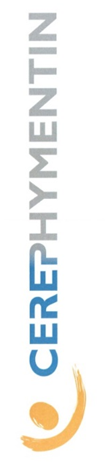 Pour le Centre Médico-psychopédagogique dans le 9ème arrondissement de Paris,L’Association CEREP-PHYMENTIN recruteUn(e) Psychopédagogue Profil : Expérience d’enseignement auprès d’enfants et d’adolescents souhaités,                                                  Connaissance du travail en CMPP  Mission : au sein d’une équipe pluridisciplinaire, responsabilité de bilans psychopédagogiques et de prises en charge rééducatives.0,25 ETP - Convention Collective 1966Poste à pourvoir au 1er Septembre 2016Les candidatures sont à adresser auau Médecin Directeur du CMPP CEREP PHYMENTIN29, rue du Faubourg Poissonnière – 75009 Parisou hermov@wanadoo.fr